Proponowane aktywności z dzieckiem w domu.Temat kompleksowy: Muzyka jest wszędzie.PIĄTEK 15.05.2020r.Witam w piątek! Zapraszam do wspólnej zabawy Zabawa matematyczna – w sklepie muzycznym.- duże skrzypce i małe skrzypceDzieci porównują wielkości sylwet, na których są duże skrzypce i małe skrzypce; posługują się pojęciami: duże, małe, mniejsze, większe.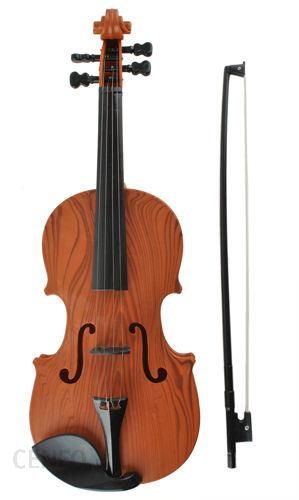 - zabawa kupujemy instrumentyRodzic przedstawia dzieciom zadania z treścią; dziecko dokonuje obliczeń na palcach, potem na liczmanach, podaje wynik swoich obliczeń.- W sklepie muzycznym na półce leżało dziewięć grzechotek. Dziadek kupił dwie grzechotki dla swoich wnuków. Ile grzechotek zostało na półce w sklepie?- Do sklepu muzycznego przywieziono osiem trąbek. Cztery trąbki schowano do magazynu, a resztę wyłożono na wystawie. Ile trąbek wyłożono na wystawie?2. Zabawy z wykorzystaniem rymowanki – powtarzanie jej podanym przez rodzica rodzajem głosu (cienkim, grubym, słabym, mocnym)Różne dźwięki są dookoła.Raz coś stuka, raz coś woła.Nasze uszy ich słuchają,Coraz lepiej świat poznają.Sugerowana karta pracy dla 4 -latków.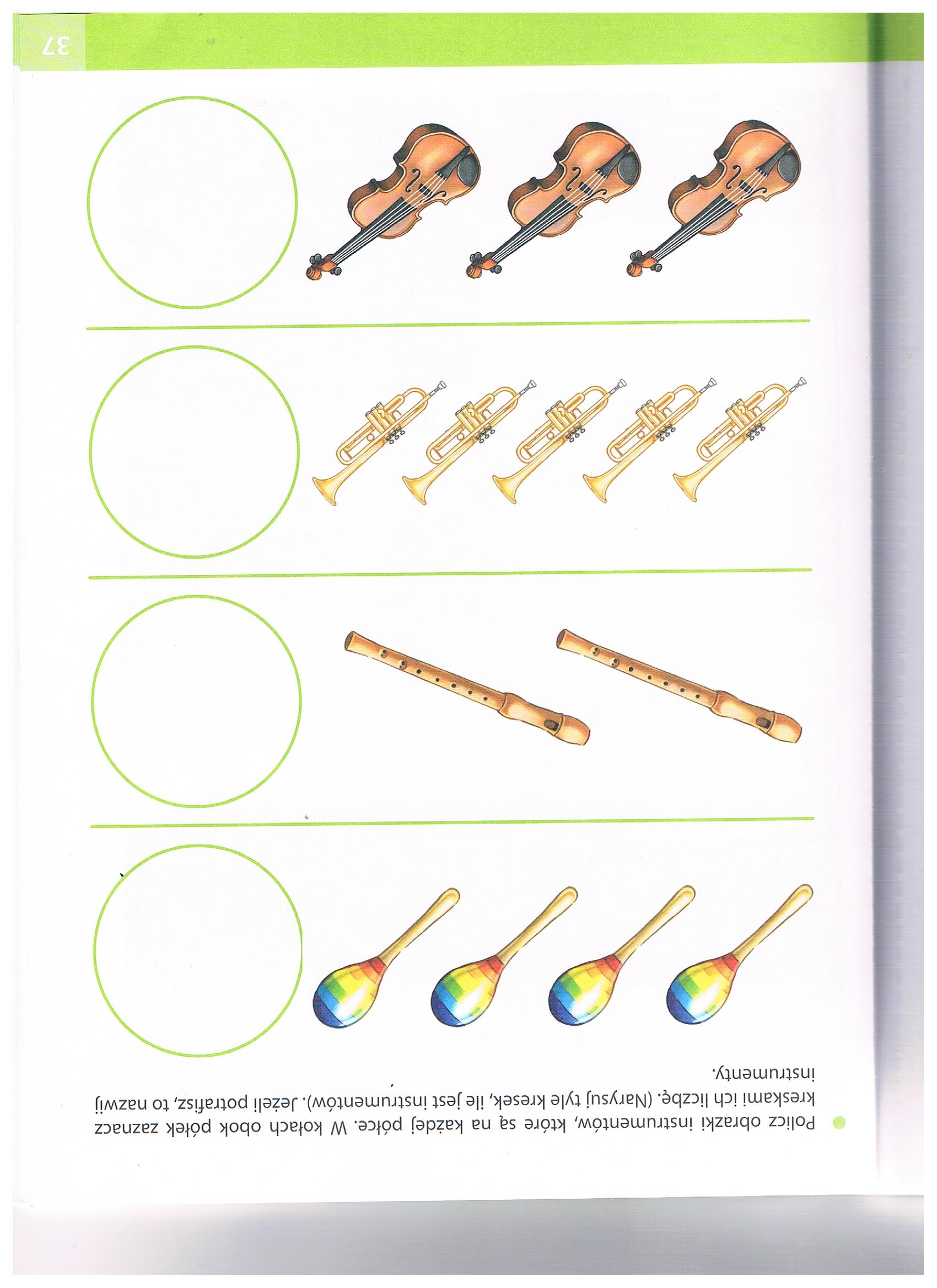 Sugerowana karta pracy dla 5 -latków.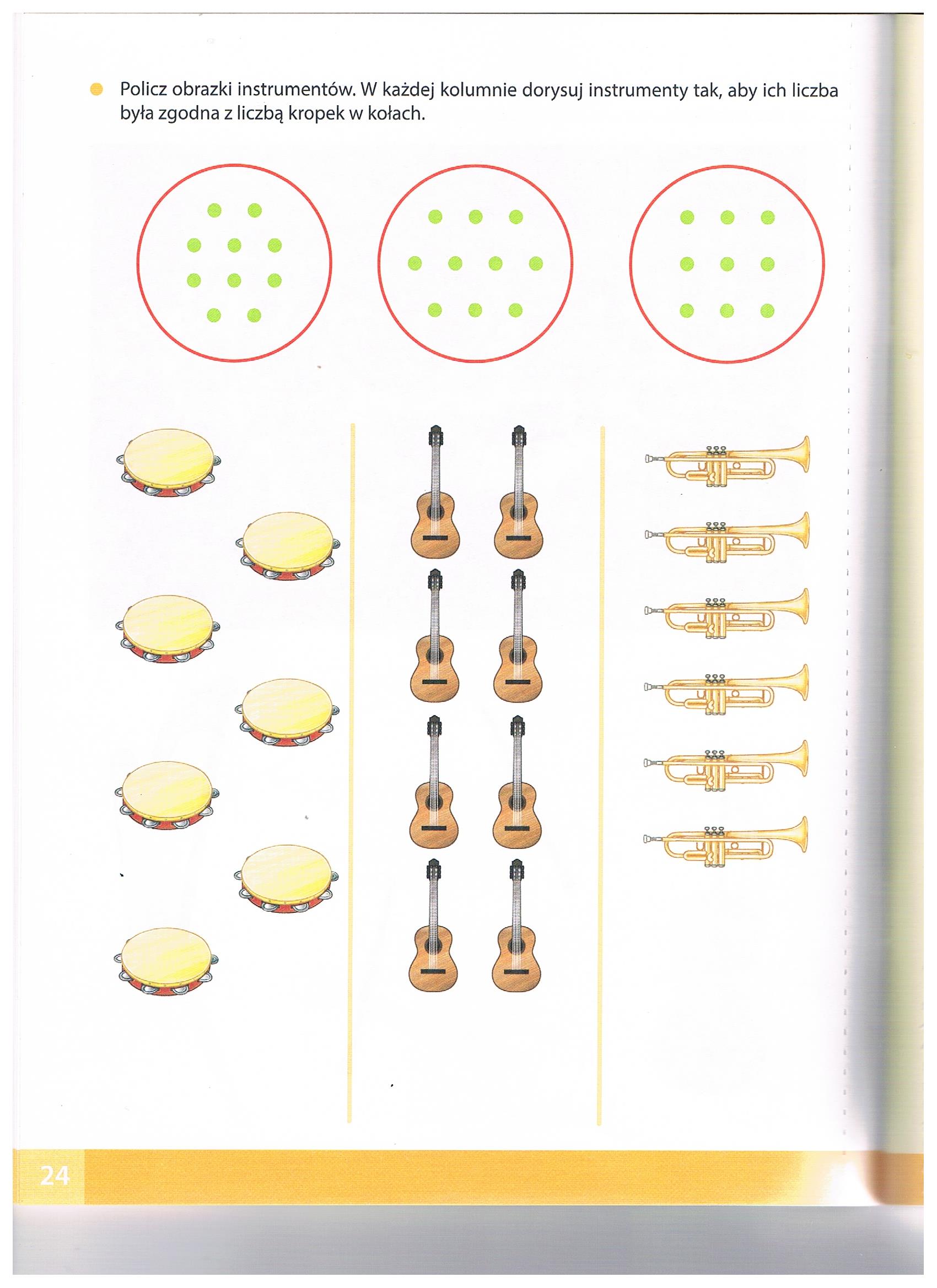 